Dear Parents and Carers,We are looking forward to seeing all of our Reception pupils on Monday 8th March!The last few months have been a strange and difficult time for all of us and we are looking forward to welcoming all of our pupils back to school on Monday 8th March. Hopefully this will be the last National lockdown. Here are the necessary arrangements which we have put in place to keep everyone safe. All pupils are expected to return to school on Monday 8th March.Pupils should wear their school uniform.Children will start school at 9.00am and finish at 3.10pm. Please note the start and finish times for your child. We must stress that these times need to be stuck to so that we don’t have lots of people around the school gates at the start and end of the day.Parents are asked to drop off and pick up Reception pupils from the gate on Ravensbury Street (opposite the chip shop).Parents should wait in the designated zone when dropping off and picking up.Parents should wear a face covering when dropping off and picking up, unless exempt.The children will be met/dismissed by their class teacher.Please read the return to school guide which is attached to this letter and on our website. It contains important information which you need to know about returning to school, as well as outlining the measures we have put in place to keep everyone safe.We are looking forward to having your child back in school and we can’t wait to see them. Once we have settled all of the children back in to school we can then think about opening breakfast club.I would like to take this opportunity to thank you for your patience and support during this difficult time. Any questions please contact us on 0161 223 0370 or head@ravensbury.manchester.sch.ukTake care and stay safeMrs HughesHeadteacher 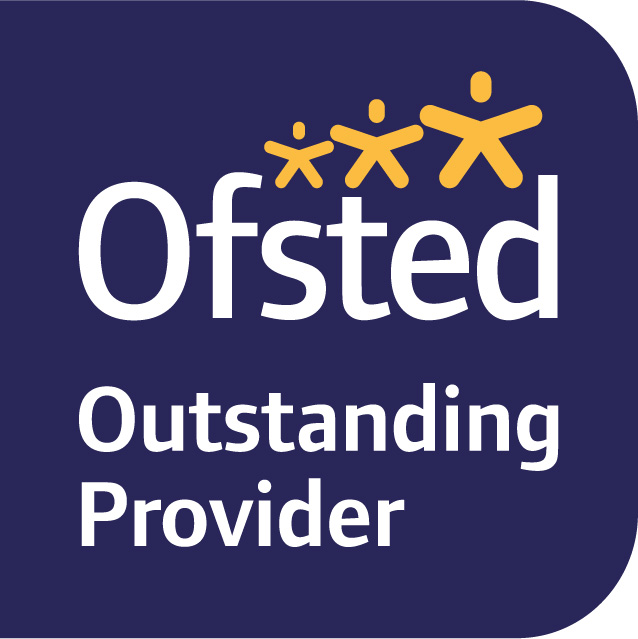 